 MID- NORTH SA ORIENTEERING CLUSTER  2021 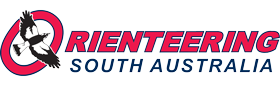 Orienteering SA will be running afterschool orienteering training sessions in a variety of mid-north schools. Times from 3.30 to 5pm.   The participating schools encourage parents to drive students to attend sessions at other schools. To book in, call the given phone number for each session. Cost: $1 per map / session.   All interested students welcome! Term 1 Week Week School School Day chosenTeacher in ChargeTeacher in Charge88Manoora PS Manoora PS Wednesday 17th March Tricia Thompson8848 4304 Tricia Thompson8848 4304 99Balaklava PS Balaklava PS Monday 22nd March Kym Palka8862 1660 Kym Palka8862 1660 1010Saddleworth –Winkler Park off main road. Saddleworth –Winkler Park off main road. Wed 31st MarchZita 0409339 430 Zita 0409339 430 1111Harvest CC – Kadina Harvest CC – Kadina Wednesday 7th April Tyler Nield 8821 4945Tyler Nield 8821 4945Term 2 Week School School Day chosenDay chosenDay chosenTeacher In ChargeTeacher In Charge1Watervale PSWatervale PSThursday 29th April  Thursday 29th April  Thursday 29th April  Loren Bennett 88430186Loren Bennett 884301862Balaklava PSBalaklava PSMonday 3rd May Monday 3rd May Monday 3rd May Kym Palka88621660 Kym Palka88621660 3    Heroes Park near Truro PS    Heroes Park near Truro PSWednesday 12th MayWednesday 12th MayWednesday 12th MayO. SA – Zita  040 9339 430 O. SA – Zita  040 9339 430 4Saddleworth PS  Saddleworth PS  Thursday 20 th May Thursday 20 th May Thursday 20 th May Yasmin/James 8847 4227Yasmin/James 8847 42275Adelaide – Schools O Champs Adelaide – Schools O Champs Monday 24th May Monday 24th May Monday 24th May TTclub / O SA  040 9339 430 TTclub / O SA  040 9339 430 5Auburn PSAuburn PSWednesday 26th May   Wednesday 26th May   Wednesday 26th May   Briony Ackland 8849 2222 Briony Ackland 8849 2222 6Manoora PS Manoora PS Wednesday 2nd June Wednesday 2nd June Wednesday 2nd June Tricia Thompson 8848 4304Tricia Thompson 8848 43046Balaklava PS - Mid-North Schools Champs        Balaklava PS - Mid-North Schools Champs        Friday 4th JUNE Friday 4th JUNE Friday 4th JUNE  O SA - Zita 040 9339 430 O SA - Zita 040 9339 4307Watervale PS Watervale PS Thursday 10th JuneThursday 10th JuneThursday 10th JuneLoren Bennett88430186 Loren Bennett88430186 8Saddleworth PSSaddleworth PSWednesday 16th June Wednesday 16th June Wednesday 16th June Yasmin/James 8847 4227Yasmin/James 8847 4227